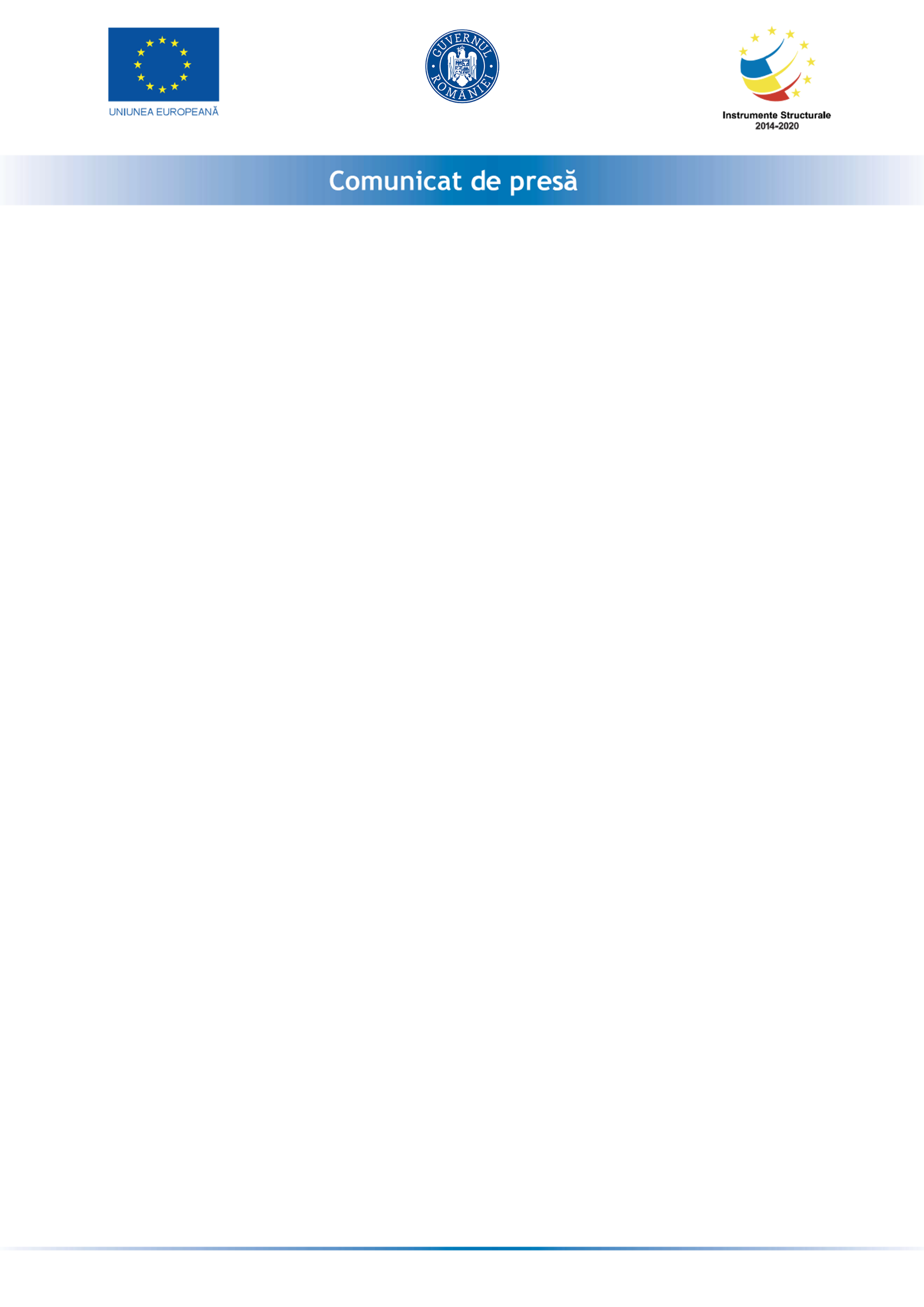 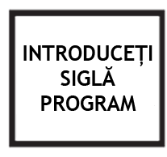 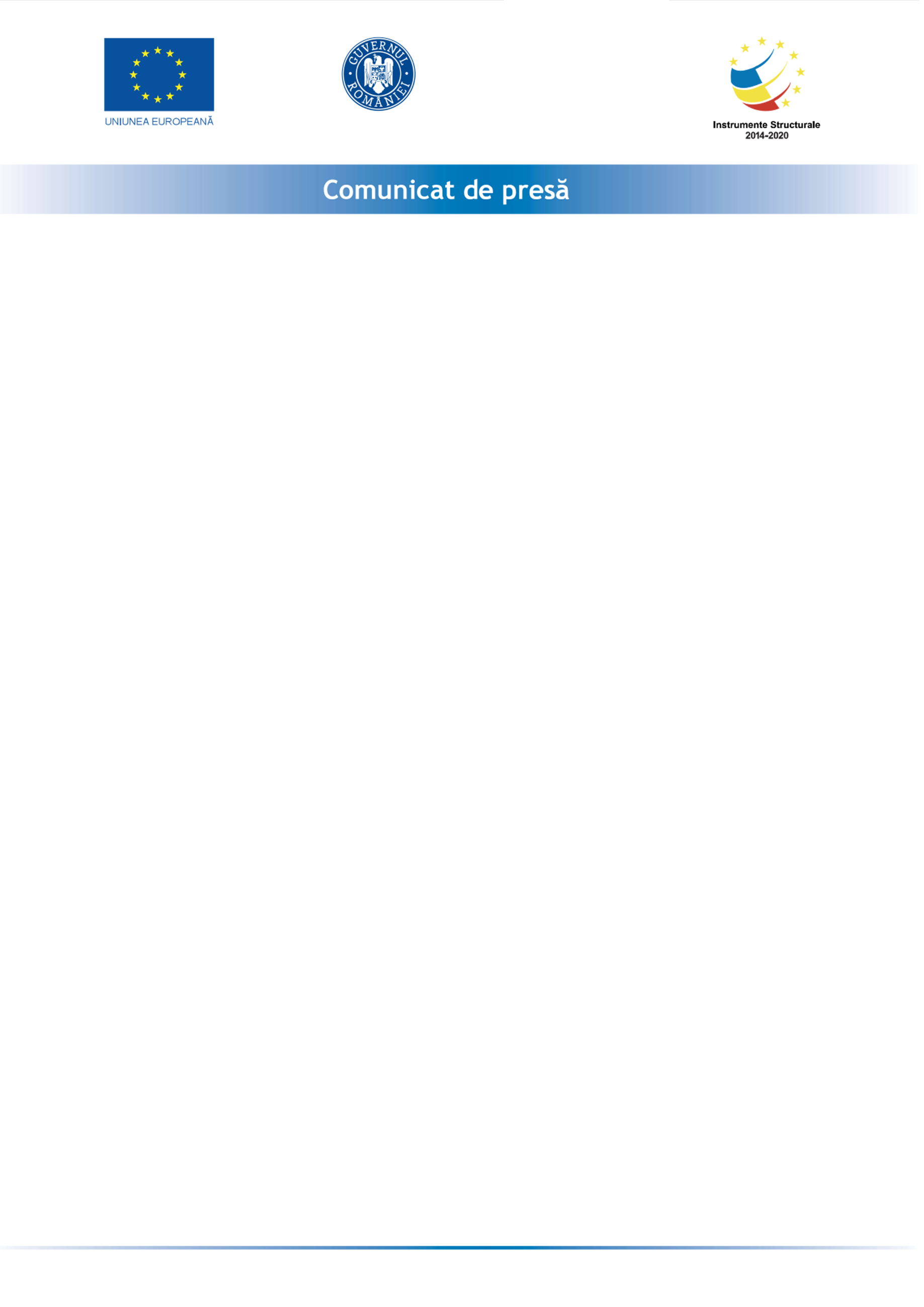 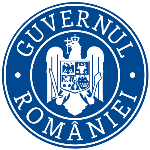 Anunț finalizare proiect „Granturi pentru capital de lucru acordate beneficiarilor” – TIT COM S.R.L.TIT COM S.R.L. anunta finalizarea proiectului cu titlul ”Granturi pentru capital de lucru acordate IMM-urilor cu activitate economică în unul din domeniile de activitate prevazute în anexa nr.2” proiect număr RUE 11500 înscris în cadrul Măsurii ”Granturi pentru capital de lucru”, instituită prin OUG nr 130/2020. Implementarea proiectului s-a derula începând cu data semnării contractului de finanțare cu Ministerul Economiei, Antreprenoriatului și Turismului (fost MEEMA)/ A.I.M.M.A.I.P.E. Craiova, M2-11500 din 29.07.2021. Obiectivul proiectului îl reprezintă sprijinirea societatii TIT COM S.R.L.Rezultatele obtinute in urma implementarii proiectului sunt următoarele: -menținerea activității pe o perioada de minim 6 luni,-menținerea/suplimentarea numărului locurilor de munca față de data depunerii cererii, pe o perioadă de minimum 6 luni, la data acordării granturilorValoarea totală a proiectului este de 269.914,89 lei din care:234.708,60 lei grant acordat35.206,2900 lei cofinanțare.Proiect cofinanțat din Fondul  prin Programul Nume: MIHAIL TITERLEATelefon: 0746286888e-mail: insomnyy@yahoo.com                                                                 TIT COM S.R.L.